PRIJEDLOG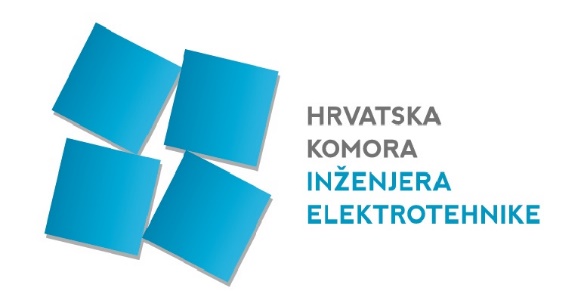 Klasa.Urbroj:Zagreb, 16. prosinca 2022. godineNa temelju članka 11. stavka 1. točke 2. Statuta Hrvatske komore inženjera elektrotehnike (Narodne novine, broj 137/15, 35/19 i 129/19), Skupština Hrvatske komore inženjera elektrotehnike na 15. sjednici, održanoj 16. prosinca 2022. godine, donijela je PROGRAM RADA ZA 2023. GODINUHRVATSKE KOMORE INŽENJERA ELEKTROTEHNIKEPROGRAM RADA HRVATSKE KOMORE INŽENJERA ELEKTROTEHNIKE ZA 2023. GODINUPoštovane kolegice i kolege, poštovani članovi Skupštine Hrvatske Komore inženjera elektrotehnike,ovaj program rada usvajamo na završetku mandata ove Skupštine Hrvatske komore inženjera elektrotehnike, budući početkom sljedeće godine slijede izbori za tijela Komoru pa se zbog toga planiraju samo one aktivnosti koje su neophodne za redovan rad Komore.Što se tiče programa rada Komore navest ću ukratko za svako tijelo i povjerenstvo Komore plan rada.PLAN ODRŽAVANJA SKUPŠTINE HRVATSKE KOMORE INŽENJERA ELEKTROTEHNIKE U sljedećoj 2023. godini predviđene su sljedeće redovne skupštine Hrvatske komore inženjera elektrotehnike.Prva sjednica Skupštine bi se održala u travnju 2023. godine, na kojoj bi se raspravio i usvojio realizirani Plan prihoda i rashoda Komore za 2022. godinu, kao i izvješće o radu Komore za 2022. godinu. Druga sjednica Skupštine Komore bila bi konstituirajuća i izborna koja bi se održala također u travnju 2023. godine, na kojoj bi se verificirali članovi Skupštine Komore i proveli izbori za predsjednika, upravni odbor i nadzorni odbor Komore.Treća sjednica Skupštine Komore bila bi predviđena za raspisivanje izbora za članove vijeća područnih izbora.Četvrta sjednica Skupštine Komore održati će se u prosincu 2023. godine, na kojoj će se usvojiti Plan prihoda i rashoda Komore za 2024. godinu i Plan rada Komore za 2024. godinu.Po potrebi može se održati još redovnih i izvanrednih sjednica Skupštine Komore.PLAN ODRŽAVANJA SJEDNICA UORAVNOG ODBORA HKIESjednice Upravnog odbora održavati će se kao redovne, u pravilu jedan put mjesečno, prema planu rada UO Komore, koji će se usvojiti u siječnju 2023. godine.Sjednice će se, u većini slučajeva, održavati u Zagrebu, ali se planira održati po jednu sjednicu UO Komore i u sjedištima ostala četiri Područna odbora, tako da će se Upravni odbor jednom na godinu održati u Splitu, Rijeci, Osijeku i Varaždinu. Prilikom održavanja sjednice Upravnog odbora izvan Zagreba organizirati će se Zbor dotičnog područnog odbora i prigodno stručno predavanje, a sve u cilju stalnog stručnog usavršavanja i upoznavanja članova Komore s radom tijela Komore.U slučaju potrebe održati će se izvanredne sjednice UO HKIE dopisnim putem elektroničkom poštom.PLAN RADA PODRUČNIH ODBORA Ovdje ne bih iznosio pojedinačne planove rada pojedinog Područnog odbora, koji su razmotreni i odobreni na sjednici Upravnog odbora Komore već bih naglasio da će se aktivnosti pojedinog Područnog odbora svoditi na sljedeće: održavanje sastanaka članova Vijeća PO, po mogućnosti rotirati domaćinstvo županije, pripreme za izbore članova Vijeća POodržavanje Zbora područnog odbora, termini će se dogovarati u dogovoru s predsjednikom i tajništvom HKIE,održavanje stručnih predavanja ili okruglih stolova, teme će se odabrati u dogovoru s Povjerenstvom za stručno usavršavanje i Upravnim odborom Komore, uspostavljanje i održavanje suradnje s Vijećima Područnih odbora ostalih strukovnih Komora,organizacija stručnih putovanja koja nisu u organizaciji Hrvatske komore inženjera elektrotehnike već u organizaciji drugih strukovnih Komora,suradnja s tijelima Komore i provođenje odluka tijela Komore,suradnja s obrazovnim ustanovama i tijelima lokalne uprave na području Područnog odbora,suradnja s drugim strukovnim Komorama i obrazovnim institucijama koje djeluju na području pojedinog Područnog odbora,izvještavanje članova o radu Komore, važnim događajima, poticanje članova na aktivno sudjelovanje u radu Komore, prikupljanje primjedbi i prijedloga članova.PLAN RADA POVJERENSTVA ZA FINANCIJE I OBVEZATNO OSIGURANJE OD PROFESIONALNE ODGOVORNOSTIPovjerenstvo planira u svojem djelokrugu:razmatrati prihode i rashode (na mjesečnoj bazi) i sudjelovati u izradi godišnjeg plana financijskog poslovanja,razmatrati financijsko poslovanje i sudjelovati u pripremi godišnjih financijskih izvješća,davati prijedloge i mišljenja u vezi s poboljšanjem financijskog poslovanja,izrađivati planove nabave i pratiti i kontrolirati nabavu opreme i usluga,pripremati postupak nabave opreme i pripremati postupak ugovaranja usluga,kontrolirati nabavu opreme, potrošnog materijala i usluga,pratiti prihode i primitke, pratiti rashode i izdatke, kontrolirati namjensko trošenje sredstava proračuna,sudjelovati u radu po pitanjima kolektivnog osiguranja članova Komore, pripremati postupak ugovaranja polica osiguranja,predlagati standardizaciju informatičkog sustava u poslovnim procesima izvješćivanja i praćenja prihoda i rashoda,ostale poslove po naputku Upravnog odbora i u suradnji s drugim povjerenstvima i tijelima.PLAN RADA POVJERENSTVA ZA MEĐUNARODNU SURADNJU Povjerenstvo planira u svojem djelokrugu:održavati stalnu suradnju s drugim stranim komorama radi razmjene iskustava,za predsjednika Komore pripremati materijale vezane uz sastanke na međunarodnoj razini,pratiti rad međunarodnih udruženja u djelatnosti graditeljstva i o njima izvješćivati sva tijela a Komore i sve članove Komore,pripremati održavanje međunarodnih sastanaka vezanih uz djelovanje Komore koji se održavaju u Republici Hrvatskoj, pratiti izmjene i dopune smjernica i preporuka u Europskoj uniji te surađivati s mjerodavnim ministarstvima,obavljati i druge poslove po dogovoru s Predsjednikom Komore.U 2023. povjerenstvo planira uspostaviti kontakte s nekoliko udruga vezanih uz Komoru iz EU, na razmjeni iskustava i smjernica daljnjeg organiziranja rada Komore prema europskim smjernicama. Povjerenstvo planira održati suradnju s komorama s prostora bivše države, ali glavne aktivnosti se žele usmjeriti na upoznavanje sa strukovnim udrugama članicama EU.U planu je i posjet nekom strukovnom sajmu, konferenciji ili forumu vezano za elektrotehničku struku, kao i posjet nekoj od komora članica Europske unije. PLAN RADA POVJERENSTVA ZA INTERNETSKU STRANICU, GLASILO I IZDAVAŠTVOPovjerenstvo će se sastajati svaka četiri mjeseca, dok će se elektroničkim putem rješavati jednostavnije obaveze (izrada newslettera, kreiranja sadržaja web stranice,…). Organizaciju sastanaka i obveze članova priprema predsjednik Povjerenstva. Za svakodnevni pregled i kontrolu sadržaja stranice, zadužena je administrativna služba Komore. Povjerenstvo uređuje vijesti koje se objavljuju na stranici, sadržaj vijesti generira se sa sjednica: skupštine HKIE, Upravnog odbora, svih povjerenstva Komore, tijela Područnih odbora, uz pomoć administrativne službe Komore. Newsletter će se po potrebi objavljivati svaki mjesec, kao pregled najvažnijih i interesantnih vijesti.Priprema, administrativna pomoć, sve informacije, te sve vijesti i zaključci u vezi kongresa Dana inženjera elektrotehnike 2023., će se objavljivati i pripremati u posebnoj rubrici internetske stranice.Povjerenstvo će dalje raditi na ažuriranju internetske stranice sadržajno i oblikovno, u cilju da stranica bude preglednija i pristupačnija članovima.Na stranici HKIE u zaštićenom formatu će se pripremati seminari koji će se održavati on-line putem platforme Vimeo, kako bi članovi naknadno mogli pogledati sve sadržaje ranije održanih webinara.Praćenje implementacije primjene elektronskog potpisa, e-građevinskog dnevnika i elektroničkih korporativnih kartica.Sve dopune i dorade na stranici za sada će i dalje obavljati tvrtka Saguaro Info d.o.o. Priprema izrade (prikupljanje i obrada tekstova) Glasila br.14. i izdavanje Glasila broj 13.PLAN RADA POVJERENSTVA ZA ZAKONODAVSTVO I SURADNJU S MINISTARSTVIMAOsnovna zadaća povjerenstva je davanje mišljenja i prijedloga u svezi sa zakonskim prijedlozima te ostalim aktima mjerodavnih ministarstva i drugih tijela državne vlasti.  Plan rada povjerenstva u 2023. godini je sljedeći:Izrada izmjena i dopuna Tehničkog propisa za niskonaponske instalacije i upućivanje u proceduru u ministarstvo,Ostali poslovi po naputku UO i Skupštine Komore,Razrada prijedloga poboljšanja stanja elektrotehničke struke i upućivanje u nadležna ministarstva,Suradnja s ostalim povjerenstvima oko izrade stručne literature Komore te javnog rada Komore (BIM smjernice, Upute za projektiranje, nadzor i izvođenje),Pomoć kod izrade popisa važećih propisa za članove Komore,Aktivna suradnja s tijelima državne vlasti oko izrada izmjena zakona,Suradnja s tijelima državne vlasti oko izrade zakona koje utječu na rad članova HKIE.PLAN RADA POVJERENSTVA ZA NADZOR NAD RADOM ČLANOVA KOMOREPovjerenstvo će u 2023. godini vršit redoviti stručni nadzor nad radom članova Komore temeljem godišnjeg plana nadzora za 2023. godinu.Osim toga, Povjerenstvo u 2023. planira provoditi slijedeće poslove:održavanje sjednica Povjerenstva, moguće i dopisnim putem, minimalno jednom tromjesečno, a po potrebi češće, donošenje liste članova Komore nad kojima će se provoditi nadzor, analiza i usuglašavanje postupanja i rada provoditelja stručnog nadzora, uključivanje savjetnika, donošenje odluka o otklanjanju nepravilnosti utvrđenih u stručnom nadzoru, prihvaćenje propisanih akata u stručnom  nadzoru nad radom i drugi poslovi,priprema i predlaganje izmjena i dopuna Pravilnika o nadzoru nad radom članova temeljem iskustva prethodnih nadzora, kao i temeljem donesenih izmjena i dopuna zakonapriprema za provedbu stručnog nadzora: provjera i prikupljanje podataka, dostava nadziranim osobama akata stručnog nadzora nad radom,obavljanje stručnog nadzora nad radom u uredima/pravnim osobama u trajanju od najmanje jedan dan, a po potrebi i više,priprema odluka o otklanjanju nepravilnosti, mišljenja na prigovore nadziranih osoba, dostava nadziranoj osobi i ostalim sudionicima stručnog nadzora te nadležnim tijelima akata stručnog nadzora i sl.,izrada Godišnjeg izvješća o provedenim nadzorima nad radom članova Komore u 2022. godini, a po potrebi i drugih izvješća stručne i druge konzultacije o provođenju stručnog nadzora nad radom,obavljanje i drugih aktivnosti po potrebi i na zahtjev nadležnih tijela,predlagati UO Komore listu provoditelja i savjetnika provoditelja nadzora za svaki pojedinačni nadzor, davati tumačenja za postupanje u provođenju nadzora nad radom,predlagati usavršavanje rada i izmjene propisa iz područja nadležnosti Komore i građenja, koordinirati radnje u provođenju nadzora nad radom s nadležnim inspekcijama i drugim nadležnim tijelima i komorama, obavljati i druge poslove u skladu s općim aktima Komore.PLAN RADA POVJERENSTVA ZA TRAJNO STRUČNO USAVRŠAVANJESukladno članku 58. Zakona o poslovima i djelatnostima prostornog uređenja i gradnje (Narodne novine, broj 78/15, 118/18, 110/19) i Pravilniku o stručnom usavršavanju osoba koje obavljaju poslove prostornog uređenja i gradnje (Narodne novine, broj 55/20) Hrvatska komora inženjera elektrotehnike dobila je suglasnost Ministarstva prostornoga uređenja, graditeljstva i državne imovine u prosincu 2021. na Program stručnog usavršavanja za razdoblje od 1. siječnja 2022. do 31. prosinca 2023., sadržaj i način provedbe programa, osiguranje dostupnosti programa, te način vođenja evidencije stručnog usavršavanja za sve članove Komore i osobe koje su podnijele zahtjev za vođenje evidencije stručnog usavršavanja.Stručno usavršavanje obveznika prati se u dvogodišnjem razdoblju s tim da prvo razdoblje praćenja počinje teći od početka kalendarske godine koja slijedi nakon kalendarske godine u kojoj je položen stručni ispit. Obveznik stručnog usavršavanja dužan je u dvogodišnjem razdoblju ostvariti najmanje dvadeset školskih sati edukacije, od čega se deset školskih sati odnosi na poznavanje tehničke regulative, a deset na stručno područje. Sati edukacije ne mogu se prenositi i evidentirati u naredno dvogodišnje razdoblje stručnog usavršavanja. Novo dvogodišnje razdoblje započinje s 01.01.2023. godine. Komora će i u 2023. omogućiti održavanje seminara putem webinara na Vimeo platformi u realnom vremenu. Također bit će omogućeno i naknadno preuzeti sadržaj održanog webinara.Povjerenstvo za trajno stručno usavršavanje u skladu s odobrenim Programom stručnog usavršavanja za razdoblje od 1. siječnja 2022. do 31. prosinca 2023., pripremio je Plan stručnog usavršavanja za 2023. godinu koji će biti objavljen na našoj službenoj internetskoj stranici.Tijekom 2023. uz planirana on-line predavanja, ukoliko i kada se ukaže mogućnost planiraju se i predavanja u živo kao i stručni izleti.Plan stručnog usavršavanja obuhvatit će predavanja po Područnim odborima Komore. Predviđena su  predavanja u suorganizaciji s tvrtkama: Siemens,Schneider Elektric d.o.o., OBO Bettermann d.o.o., Alarm automatika d.o.o..Također, održat će se predavanja u suradnji s  HO CIRED i HRO CIGRE.Komora će u 2023. organizirati jubilarne 15. Dane inženjera elektrotehnike u Bolu na Braču.Obaveza je Povjerenstva za trajno stručno usavršavanje da se povremeno sastaje radi praćenja realizacije Plana, kao i rješavanja zahtjeva naših članova za priznavanjem ostvarenih školskih sati edukacije ostalih organizatora stručnog usavršavanja, a to su uz komore i sveučilišta, veleučilišta i drugi organizatori stručnih skupova koji su zatražili i dobili odobrenje Ministarstva.PLAN RADA POVJERENSTVA ZA PITANJA STRUKE I PROMICANJE ELEKTROTEHNIČKE STRUKEPlan rada Povjerenstva sastoji se u ispunjavanju glavnih zadaća povjerenstva a to su:provoditi stručnu procjenu obavljenog posla u interesu poštovanja dobrih poslovnih običaja te sudjelovati u rješavanju i davanju stručnih ocjena u pojedinim pitanjima struke,davati prijedloge, mišljenja, preporuke ili ocjene o kvaliteti  obavljenog posla i obavljanju posla, u skladu s Kodeksom strukovne etike Komore te posebnim propisima,raspravljati i davati ocjenu o stručnim pitanjima koja se odnose na dokumentaciju i predmete koje za ocjenu predloži Upravni odbor Komoreraspravljati i dati stručno mišljenje, odnosno procjenu na zahtjev trećih osoba ako je riječ o zaštiti javnog interesa, za potrebe sudskih postupaka ili arbitražnog postupka,na zahtjev, stegovnog tužitelja, davati mišljenja u odnosu na povrede Kodeksa strukovne etike člana Komore u slučajevima kada je protiv člana predloženo pokretanje stegovnog postupka idavati prijedloge Upravnom odboru u vezi promicanja elektrotehničke struke, sudjelovati aktivnije u aktivnostima sa studentima na DIE, izraditi i predložiti Upravnom odboru kriterije za dodjelu potpora, nagrada i priznanja kao i predložiti kriterije za financiranje ili sufinanciranje izdavanju stručnih knjiga naših članova.Za uspješno i kvalitetno obavljanje zadaća u navedenom razdoblju, članovi Povjerenstva će se okupiti na sastanku minimalno jednom u godini te komunicirati e-mailom i telefonom uz kontinuirano praćenju zakonske regulative i rad na prijedlozima, mišljenjima i preporukama.PLAN RADA POVJERENSTVA ZA DOMAĆE I INOZEMNE STRUČNE KVALIFIKACIJEPlan rada Povjerenstva sastoji se u ispunjavanju glavnih zadaća povjerenstva, a to su:priznavanje inozemnih stručnih kvalifikacija u svrhu trajnog obavljanja poslova projektiranja i stručnog nadzora građenja u svojstvu odgovorne osobe elektrotehničke struke u RH.U 2023. Povjerenstvo za priznavanje domaće i inozemne stručne kvalifikacije planira se sastati po potrebi ovisno o pristiglim zahtjevima . Sjednice će se uglavnom održavati dopisnim putem - elektroničkom poštom.UPISI U HRVATSKU KOMORU INŽENJERA ELEKTROTEHNIKE Komora u skladu sa Zakonom ima između ostalih i javnu ovlast da za svoje članove vodi imenik, upisnik i evidencije, a funkcionira po Pravilniku o upisima. Komora je dužna obaviti upis u roku od osam dana od dana primitka urednog zahtjeva za upis. STEGOVNA TIJELA KOMORE I CENTAR ZA MIRENJE Temeljem Zakona o komori arhitekata i komorama inženjera u graditeljstvu i prostornom uređenju (NN broj 78/15; 114/18, 110/19 ), imenovana je lista sudaca Stegovnog suda i Višeg stegovnog suda, na kojoj se nalaze i suci redovnih sudova, koji obnašaju funkcije predsjednika Vijeća stegovnog i Višeg stegovnog suda. Rad stegovnih tijela u 2023. obavljat će se temeljem zaprimljenih prijava od strane stegovnog tužitelja ili iznimno ako je prijavitelj Ministarstvo ili upravno tijelo velikoga grada, Grada Zagreba ili županije nadležno za upravne poslove graditeljstva ili prostornoga uređenja, stegovni postupak pokreće se bez prethodnog postupka, pred stegovnim tužiteljem.Centar za mirenje će se sastajati prema potrebama koje će proizići prema zaprimljenim zahtjevima za mirenje.TEHNIČKI PROPISI I HRVATSKE NORME Tijekom 2023. godine Komora planira realizirati sljedeće aktivnosti:davati mišljenja na zakonske prijedloge i akte mjerodavnih ministarstava i drugih tijela državne vlasti, raspraviti stanje elektrotehničke struke u graditeljstvu s obzirom na postojeće Zakone i propise i davati prijedloge izmjena i dopuna, davati inicijativu za prevođenje i usvajanje normi te poticati članove Komore za rad u tehničkim odborima Hrvatskog zavoda za norme, sve u cilju aktivnog uključenja Komore u aktivni sustav praćenja, provedbe i predlaganja zakonskih i normativnih rješenja iz područja elektrotehnike u graditeljstvu. SURADNJA SA VISOKOŠKOLSKIM USTANOVAMA Komora će nastaviti suradnju s visokoškolskim ustanovama koje obrazuju stručnjake elektrotehničke struke. Suradnja bi se odnosila na pripremu zajedničkih stručnih skupova i seminara, pripremu novih studijskih programa, te evaluaciju i recenziju znanstveno-stručnih radova. SURADNJA SA DRUGIM KOMORAMA, ORGANIZACIJAMA I UDRUGAMASuradnja sa drugim Komorama je do sada redovno održavana te je treba održavati i u buduće. Potrebno je redovno održavanje koordinacije predsjednika strukovnih Komora na kojima će se razmatrati pitanja od zajedničkog interesa za sve strukovne komore.Nastaviti će se suradnju s HO CIRED-om, HRO CIGRE-om, tako da zajednički nastupamo kao suorganizatori na svim njihovim stručnim skupovima. Planirana je daljnja suradnja na zajedničkoj organizaciji svih stručnih skupova. Posebno očekujemo intenzivnu suradnju sa KONČAR-om, HEP-om, HOPS-om, Hrvatskim društvom za rasvjetu, Hrvatskim mjeriteljskim društvom, HAKOM-om, Agencijom za energetsku učinkovitost, Hrvatskom energetskom regulatornom agencijom te ostalim organizacijama i udrugama iz naše struke. DANI INŽENJERA ELEKTROTEHNIKE Sljedeći jubilarni 15. Dani inženjera elektrotehnike, prema odluci Upravnog odbora Komore, održat će se u listopadu 2023., u hotelu Bluseun Elaphusa u Bolu.Upravni odbor Komore je imenovao organizacijski odbor za pripremu i realizaciju plana održavanja Dana inženjera elektrotehnike te je isti već započeo s aktivnostima, na način da je pribavio od agencije Dubrovnik Sun ponude za održavanje skupa, a istu je ponudu Upravni odbor Komore i usvojio.Početkom 2023. godine organizacijski odbor za pripremu Dana inženjera elektrotehnike održati će sjednicu te započeti aktivnosti oko pripreme za pronalaženje sponzora i predavača na Danima inženjera elektrotehnike.Očekuje se aktivni angažman svih tijela Komore i što većeg broja članova Komore, a sve u cilju odabira kvalitetnih tema i predavača.RAD TVRTKE „H.K.I.E. savjetovanje“ d.o.o. Tvrtka će obavljati poslove oko organizacije stručnih predavanja i organizacije Dana inženjera elektrotehnike, na način da nema troškova za djelatnike i direktora tvrtke, jer iste obavljaju djelatnici Komore i predsjednik Komore kroz svoje redovne poslove. 19. RAD STRUČNIH SLUŽBI HKIE U 2023. godini planira se rad stručnih službi s istim brojem djelatnika kao i do sada te se ne namjerava povećanje broja djelatnika.20. ZAKLJUČAK Budući se u sljedećoj godini očekuje implementacija modula e-građevinski dnevnik Komora će obratiti posebnu pozornost za kontinuiranu i blagovremenu edukaciju svojih članova, kao i izdavanje korporativnih kartica, a sve kako bi što uspješnije prešli na novi način vođenja e-građevinskog dnevnika. Komora nastavlja izradu preporuka i uputa za projektiranje i stručni nadzor te vođenje građenja iz različitih područja struke te objavu istih na službenoj web stranici Komore. To su materijali koji će se dopunjavati svake godine kako bi se kontinuirano pratila kretanja u struci kroz promjenu normi, zakona i propisa u elektrotehničkoj struci. Nastavljamo suradnju s Hrvatskim zavodom za norme. Temeljem ranije potpisanog sporazuma Komora je i ove godine ugovorila dostupnost hrvatskih normativnih dokumenata putem Repozitorija hrvatskih normi.Komora će i dalje pružati suradnju Ministarstvu prostornoga uređenja, graditeljstva i državne imovine, Ministarstvu zaštite okoliša i energetike te Ministarstvo gospodarstva i održivog razvoja kod donošenja novih Zakonskih i podzakonskih akata. Pozivam sve članove naše Komore da se uključe u rad i svojim znanjem i sugestijama pomognu svim našim kolegama u Upravnom odboru, Povjerenstvima, Područnim odborima i ostalim tijelima komore. Također, Komora treba biti u svakodnevnom kontaktu s Ministarstvom prostornog uređenja, graditeljstva i državne imovine oko dogradnje sustava e-projekt i e-dozvola te sustava za vođenje evidencije stalnog stručnog usavršavanja.Stoga preporučam svim članovima Komore, koji nisu nabavili korporativnu karticu, da što prije pribave korporativnu karticu, jer će isključivo putem iste moći ući u sustave e-projekt, e-dozvola, e-građevinski dnevnik i u sustav stalnog stručnog usavršavanja.Posebnu pozornost skrećem svim članovima Komore da nam u sljedećoj godini predstoje izbori za tijela Komore pa ih molim da se angažiraju u izbornom procesu, bilo kao kandidati ili predlagatelji članova za tijela Komore, sve u cilju izbora najboljih članova Komore.Na kraju bih se zahvalio svim članovima Komore i svim članovima tijela Komore, te svim djelatnicima tajništva Komore na dosadašnjem radu te molbi da isto nastave i u daljnjem radu Komore.U nadi bolje epidemiološke situacije i normalne gospodarske situacije želim vam svima zdravlje te osobni i poslovni boljitak u nadolazećoj 2023. godini. S poštovanjem,Predsjednik Hrvatske komore inženjera elektrotehnikeŽivko Radović, dipl.ing.el.